                                      MERSİN ŞEHİR EĞİTİM VE ARAŞTIRMA HASTANESİ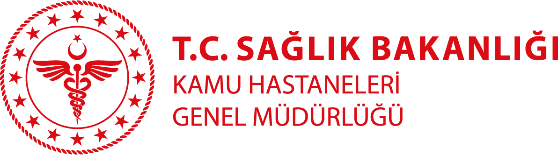                                          ÖZGEÇMİŞUzm. Dr. Ebru SÖZEN                                                                                              Branşı: Tıbbi MikrobiyolojiYabancı Diller:İngilizceKlinik: Tıbbi MikrobiyolojiTıbbi ilgi ve uzmanlık alanları:Tıbbi MikrobiyolojiEğitimi:Gaziantep Üniversitesi Tıp FakültesiGaziantep Üniversitesi Tıp Fakültesi Mikrobiyoloji Anabilim Dalı (Uzmanlık)Çalışılan Kurumlar:Mersin Kadın Doğum Ve Çocuk Hastalıkları HastanesiMersin Şehir Eğitim ve Araştırma HastanesiYayınlar: Sözen E, Bayram A, Onat AM, Balcı İ. Ankilozan spondilit ve behçet sendromunun etyolojisinde herpesvirusların ve parvovirus B19’un rolü. İnfeksiyon Dergisi 2008;22:75-8Ekşi F, Sözen E, Bayram A ve ark. Çeşitli klinik örneklerden izole edilen Candida suşlarında slime üretimi ve hemolitik aktivitenin araştırılması. Türk Mikrobiyol Cem Derg 2008; 38(1): 27-32Bayram A, Eksi F, Mehli M, Sozen E. Prevalence of hepatitis E virus antibodies in patients with chronic hepatitis B and chronic hepatitis C. Intervirology. 2007;50(4):281–286.Bayram A, Sözen E, Burma O. Mitral kapakta invaziv aspergilloz: Bir olgu sunumu, 5. Ulusal Mantar Hastalıkları ve Klinik Mikoloji Kongresi, 20-23 Haziran, Çanakkale, Türkiye, 2007. 